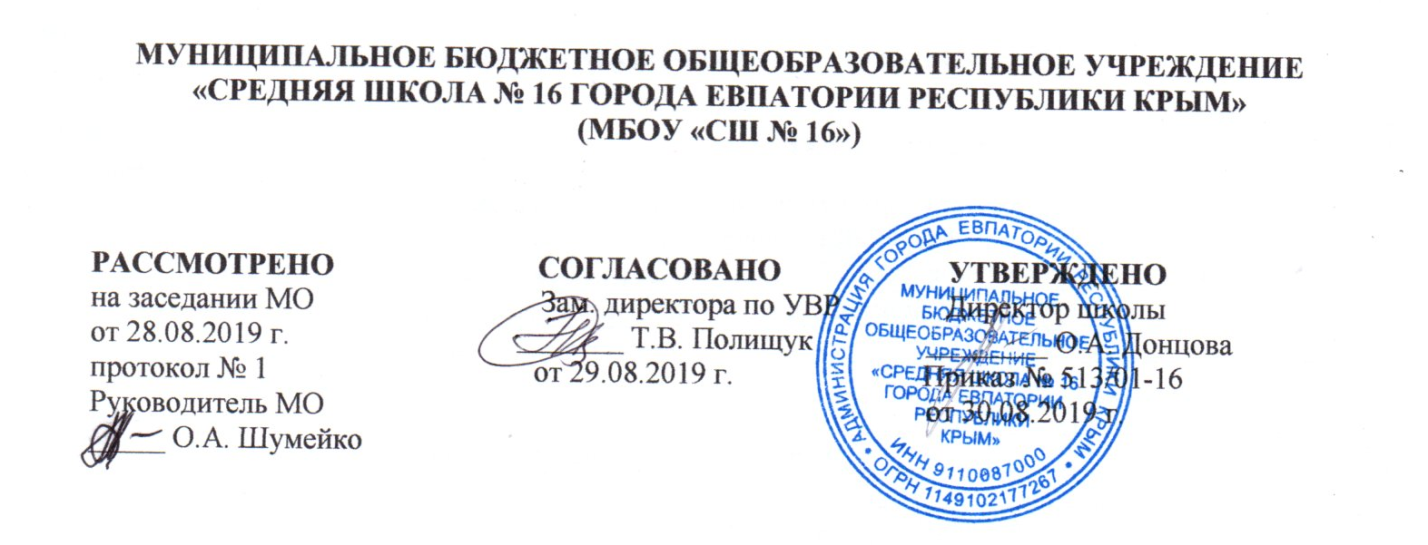 КАЛЕНДАРНО-ТЕМАТИЧЕСКОЕ ПЛАНИРОВАНИЕПО РУССКОМУ ЯЗЫКУдля 1 – Е классана 2019 – 2020 учебный годСоставитель:Бездушная Юлия Александровнаучитель начальных классов____________________г. Евпатория, 2019№ п/п№ п/пДатаДатаТЕМА УРОКАпланфактпланфактТЕМА УРОКАОбучение  грамоте (обучение чтению) (92 часа)Обучение  грамоте (обучение чтению) (92 часа)Обучение  грамоте (обучение чтению) (92 часа)Обучение  грамоте (обучение чтению) (92 часа)Обучение  грамоте (обучение чтению) (92 часа)Добукварный период (20 часов)Добукварный период (20 часов)Добукварный период (20 часов)Добукварный период (20 часов)Добукварный период (20 часов)102.09Азбука – первая учебная книга. Составление рассказа по картинке. 203.09Речь устная и письменная. Предложение.304.09Предложение и слово. 405.09Слово и слог. 509.09Ударение. Ударный слог.610.09Звуки в окружающем мире и речи.711.09Звуки в словах.812.09Слог-слияние. Звуки речи: гласные и согласные. 916.09Как образуется слог1017.09Знакомство с алфавитом. Обозначение звуков.1118.09Гласный звук [а], буквы А, а.1219.09Закрепление изученного о гласном звуке [а], буквах А, а.1323.09Звук [о], буквы О, о. 1424.09Закрепление изученного о гласном звуке [о], буквы О, о.1525.09Звук [и], буквы И, и. 1626.09Закрепление изученного о гласном звуке [и], буквах И, и.1730.09Гласная буква ы, звук [ы].1801.10Закрепление изученного о гласном звуке [ы], букве ы.1902.10Звук [у], буквы У, у.  2003.10Закрепление изученного о гласном звуке [у], буквах У, у. Букварный период (60 часов)Букварный период (60 часов)Букварный период (60 часов)Букварный период (60 часов)Букварный период (60 часов)2107.10Звуки [н], [н’], буквы Н, н.2208.10Закрепление изученного о согласных звуках [н], [н’], буквах Н, н.2309.10Звуки [с], [c’], буквы С, с.  2410.10Закрепление изученного о согласных звуках [с], [c’], буквах С, с.2514.10Звуки [к], [к’], буквы К, к.2615.10Закрепление изученного о согласных звуках [к], [к’], буквах К, к.2716.10Звуки [т], [т’], буквы Т, т.2817.10Закрепление изученного о согласных звуках [т], [т’], буквах Т, т.2921.10Звуки [л], [л’], буквы Л, л. 3022.10Закрепление изученного о согласных звуках [л], [л’], буквах Л, л.3123.10Согласные звуки [р], [р’], буквы Р, р.3224.10Закрепление изученного о согласных звуках [р], [р’], буквах Р, р. 3328.10Согласные звуки [в], [в’], буквы В, в. 3429.10Закрепление изученного о согласных звуках [в], [в’], буквах В, в. 3530.10Гласные буквы Е, е, обозначающие звуки [й’э]. 3606.11Буква Е – показатель мягкости согласных. 3707.11Согласные звуки [п], [п’], буквы П, п.3811.11Закрепление изученного о согласных звуках [п], [п’], буквы П, п. 3912.11Согласные звуки [м], [м’], буквы М, м. 4013.11Чтение слов и текстов с буквами М, м. Сопоставление слогов и слов с буквами Л и М. 4114.11Согласные звуки [з], [з’], буквы З, з. 4218.11Чтение слов, текстов с буквами З, з. Сопоставление слогов и слов с буквами с и з.4319.11Согласные звуки [б], [б’], буквы Б, б. 4420.11Чтение слов с буквой б. Сопоставление слогов и слов с буквами б и п. 4521.11Согласные звуки [д], [д’], буквы Д, д.4625.11Парные согласные [д], [д’]-[т], [т’], буквы Д, д, Т, т . 4726.11Буквы Я, я, обозначающие звуки [й’а]. 4827.11Буква Я – показатель мягкости согласного. 4928.11Согласные звуки [г], [г’], буквы Г, г. 5002.12Чтение слов с буквой г. Сопоставление слогов и слов с буквами к и г. 5103.12Согласный звук [ч’], буквы Ч, ч. 5204.12Закрепление изученного о мягком согласном  звуке [ч’], буквы Ч, ч. 5305.12Буква ь – показатель мягкости предшествующих согласных звуков.5409.12Буква ь в конце и в середине слова для обозначения мягкости согласного. 5510.12Твердый согласный звук [ш], буквы Ш, ш. Сочетание ши. Чтение слов с ши.5611.12Закрепление изученного о твёрдом согласном звуке [ш], буквах Ш, ш. Буквосочетание ши. Чтение слов с ши. 5712.12Твердый согласный звук [ж],буквы Ж, ж. 5816.12Закрепление изученного о твёрдом согласном звуке [ж],буквах Ж, ж.  5917.12Буквосочетания жи-ши. Чтение слов с жи-ши.6018.12Буквы Ё, ё, обозначающие два звука [й’о].6119.12Буква Ё, ё – показатель мягкости. 6223.12Мягкий согласный звук [й’]. Буквы Й, й.6324.12Чтение слов с буквой й.6425.12Согласные звуки [х], [х’], буквы Х, х. 6526.12Чтение слов с буквой х.6627.12Закрепление изученного.67Буквы Ю, ю, обозначающие звуки [й’у]. 68Обозначение буквой ю гласного звука [у] после мягких согласных в слиянии. 69Твердый согласный звук [ц], буквы Ц, ц. 70Чтение слов с буквами Ц, ц.71Гласный звук [э]. Буквы Э, э.72Чтение слов с буквами Э, э.73Мягкий согласный звук [щ’], буквы Щ, щ.74Правописание сочетаний ща, щу. 75Чтение предложений и текстов с буквами Щ, щ . 76Согласные звуки [ф], [ф’], буквы Ф, ф. 77Чтение слов, предложений с буквами Ф, ф. Сопоставление слогов и слов с буквами в и ф.78Мягкий и твердый разделительные знаки. 79Закрепление изученного о мягком и твердый разделительные знаки.80Русский алфавит, или Азбука.Послебукварный период (12 часов)Послебукварный период (12 часов)Послебукварный период (12 часов)Послебукварный период (12 часов)Послебукварный период (12 часов)81Как хорошо уметь читать. Произведения С. Маршака, В. Берестова.Е. Чарушин. «Как мальчик Женя научился говорить букву «р».82К. Д. Ушинский. Наше Отечество. В. Крупин. Первоучители словенские. Первый букварь.83Творчество А. С. Пушкина – сказки.84Л. Н.Толстой и К. Д.Ушинский о детях.85Творчество К. И. Чуковского «Телефон», «Путаница»86В. В. Бианки. Первая охота. 87Творчество С. Я. Маршака. 88Творчество М. М. Пришвина.89Творчество А. Л. Барто. 90Творчество С. В. Михалкова.91Творчество Б. В. Заходера и В.Д. Берестова.92Прощание с Азбукой. И. Резник «Живая Азбука».